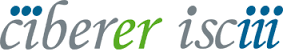 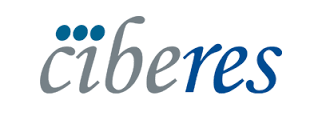 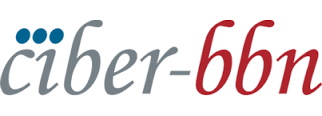 interCIBER PAI 2017 CallTitle:      Acronym:      Coordinator:(PIs participants & CIBER thematic area):The complete proposal should not exceed 10 pages for sections 1 and 2.Letter size 11 pt.IndexCONSORTIUMIdentify the principal investigator of each participant groupList of involved personnel (please provide a list of all the participating researchers of each group)SUMMARY (2000 characters)1. EXCELLENCE AND OBJECTIVESDescribe the need underlying your scientific approach, indicate the originality of the approach and how your main objectives address the specified needs. Include innovative aspects of your approach against the state of the art. Please indicate the TRL level (according to http://ec.europa.eu/research/participants/data/ref/h2020/other/wp/2016_2017/annexes/h2020-wp1617-annex-g-trl_en.pdf) at the start and at the end of the project. 1.1 Objectives of the project and expected results1.2 Relation to EU prioritiesDescribe how your approach is aligned with proposed calls under H2020, see Annex for details1.3 Concept and approachDescribe the overall concept of your proposal (providing an overall view of the planned workpackages and task and relation among them)Start and target TRL (according to http://ec.europa.eu/research/participants/data/ref/h2020/other/wp/2016_2017/annexes/h2020-wp1617-annex-g-trl_en.pdf)Describe any gender aspect relevant to the topic1.4 Ambition Define the current state of the art and how your approach progress beyond the state of the artDefine the originality and/or innovation of the approachKey results of the project and innovation potential2. IMPACT2.1 Contribution at the national or international level to generate impact in the biomedical/economic fieldDescribe for each partner the expected results and impact (internal benefits for partners), including market impact if applicable.Scientific benefitsIndustrial applicability (please define the possible visions for potential industrial use of the proposed technologies/ translational potential)2.2 Management of intellectual property rights (IPR) Contribution of each group to background IPR and envisaged measures to protect foreground3. IMPLEMENTATION3.1. Chronogram  Describe the timing of the different work packages and their components. Please provide a clearly arranged and detailed time schedule (Gantt chart).3.2 Quality of the individual participantsDescribe briefly the role and expertise of each partner / research group in the project. Partner 1 (Coordinator):      Role in the project:      Relevant expertise:      Partner 2:      Role in the project:      Relevant expertise:      Partner 3:      Role in the project:           Relevant expertise:      (Please duplicate as needed)3.3 Consortium as a wholeDescribe the complementarity and balance of the consortium. Capacity to create international relevance and further plans for project development4. COST CALCULATION AND RESOURCESDescribe the relevance of the items listed in the table for total project costs and justify the resources to be committed for each partner.Please list explicitly any costs4.1 EquipmentPartner 1 (Coordinator):      Partner 2:      Partner 3:      (Please duplicate as needed)4.2 ConsumablesPartner 1 (Coordinator):      Partner 2:      Partner 3:      (Please duplicate as needed)4.3 Other costs / Services Partner 1 (Coordinator):      Partner 2:      Partner 3:      (Please duplicate as needed)4.4 TravelPartner 1 (Coordinator):      Partner 2:      Partner 3:      (Please duplicate as needed)Table: Total project costsDescribe costs of all partners. Due to the administrative limitations for hiring research staff with CIBER internal funds, personnel costs will not be allowed within the budget.ConsortiumProject Summary1.Excellence  and Objectives2.Impact3.Implementation4.BudgetPIGroup codeCIBER thematic areae-mailGroupParticipating memberPartnerEquipmentConsumablesOther costs / ServicesTravelTotal CostsPartnerEuroEuroEuroEuroPartner 1 (Coordinator):Partner 2:Partner 3:Partner 4:Partner 5:Partner 6:Total: